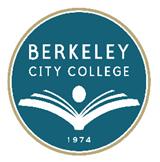 HEALTH & SAFETY COMMITEEAGENDATuesday, February 23, 201612:15 pm – 1:30 pmRoom:  451Call to orderApprove AgendaReview & Approval of 12/22 MinutesCrisis Management Team – Brenda JohnsonUpdates regarding District Security & Public Safety Committee – Shirley SlaughterUpdate on Action Items from Previous Meeting
- AB 1088 Sexual Assault Procedures (Cleary Act)– Emi Mitsuno Hernandez
- Guidance on How to Handle Restraining Orders for Stalking – Shirley Slaughter
- Active Shooter Training – Shirley Slaughter
- Non-Science Classes Concerns and Yearly Formal Trainings – Willard Cheng
- Emergency Phone Tests – Shirley Slaughter City of Berkeley Hazardous Materials Inspection & Violation Report – Natalia FedorovaAP3570 New Smoking Ordinance – Tobacco-less Club 
Berkeley City College’s Institutional Goals: 
Goal 1: Preserve and nourish resources to ensure access, equity and success for all students.Goal 2: Increase certificate/degree completion and transfers to 4-year colleges or universities by inspiring and supporting students.Goal 3: Improve career and college-preparation progress and success rates.Goal 4: Ensure BCC programs and services reach sustainable, continuous quality improvement level.Goal 5: Collaborate to ensure fiscal stability.Health & Safety Committee Proposed Activity: Provide additional safety training and offer ongoing training. 